Kontaktdaten der OGS Elkenbrede                             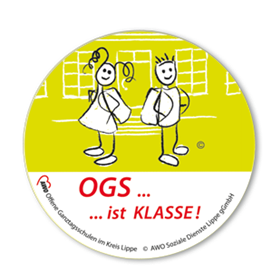 OGS Elkenbrede Elkenbreder Weg 20 32105 Bad SalzuflenTel. (05222) 9 52 75 29E-Mail: ogselkenbrede@awo-lippe.deÖffnungszeiten an Schultagen: Mo – Do: 07.30 Uhr – 16.30 Uhr; Fr: 07.30 Uhr – 15.00 Uhr(gesonderte Regelung in den Ferien)Leitung der OGS Elkenbrede:Brigitte ScheeleTrägerschaft: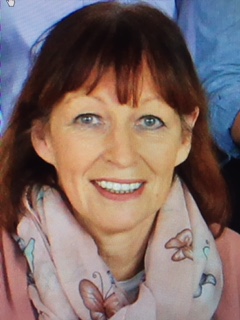 AWO Soziale Dienste Lippe gGmbH Bahnhofstraße 3332756 DetmoldTel. (05231) 9 78 10E-Mail: info@awo-lippe.dehttps://awo-lippe.de